Florida RESTORE Act Center of Excellence Program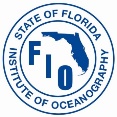 Cruise Report FormThis form is provided as a useful model for cruise reports covering at-sea expeditions and sampling trips.SUBAGREEMENT #:  FLRACEP 4710-1126-00-____Grant Title:  _____________________________________________Grantee Lead Institution (Name and Location):  _________________________________________Grantee Principal Investigator and Contact Information:First name:  ____		__  Last name:  ___			____Title:  ____				______  Affiliation:  ___			__CRUISE SUMMARY: (<500 WORDS)Describe cruise(s) including: timing, equipment and facilities used, significant accomplishments, obstacles/challenges.TRIP REPORTS (ONE FOR ALL FIELD DAYS OR COMPLETE ONE FOR EACH LEG ACCOMPLISHED DURING REPORT PERIOD)[INSERT]Figure 1 (a, b, c as needed).  Study area images.FLRACEP TRIP REPORTFLRACEP TRIP REPORTFLRACEP TRIP REPORTFLRACEP TRIP REPORTFLRACEP TRIP REPORTFLRACEP TRIP REPORTFLRACEP Project #:  FLRACEP Project #:  FLRACEP Project #:  PI:  PI:  Chief Scientist:  Vessel:  Captain:  Vessel:  Captain:  Vessel:  Captain:  DATE(S) SAMPLED (dd/mm/yyyy): DATE(S) SAMPLED (dd/mm/yyyy): Area SAMPLED:  (Insert map image below)SAMPLING GEAR USED (list): SAMPLING GEAR USED (list): SAMPLING GEAR USED (list): SAMPLING GEAR USED (list): SAMPLING GEAR USED (list): SAMPLING GEAR USED (list): GearStationComments and description of area of sampledComments and description of area of sampledComments and description of area of sampledComments and description of area of sampledCOMMENTS:Science Team (names):  Weather (e.g., waves in ft, cloud cover %, temperature Co):  Research and Operations Notes:  Datasets generated:  COMMENTS:Science Team (names):  Weather (e.g., waves in ft, cloud cover %, temperature Co):  Research and Operations Notes:  Datasets generated:  COMMENTS:Science Team (names):  Weather (e.g., waves in ft, cloud cover %, temperature Co):  Research and Operations Notes:  Datasets generated:  COMMENTS:Science Team (names):  Weather (e.g., waves in ft, cloud cover %, temperature Co):  Research and Operations Notes:  Datasets generated:  COMMENTS:Science Team (names):  Weather (e.g., waves in ft, cloud cover %, temperature Co):  Research and Operations Notes:  Datasets generated:  COMMENTS:Science Team (names):  Weather (e.g., waves in ft, cloud cover %, temperature Co):  Research and Operations Notes:  Datasets generated:  Submitted by:  Submitted by:  Submitted by:  Submitted by:  Date:  Date:  